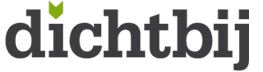 Klik hier en kies jouw plaats Ciska de Hartogh exposeert in Koninklijke Industrieele Groote Club!REGIO  |  30 september 2016 Door A(msterdam) nieuws, Dichtbijmeeschrijver 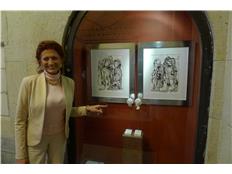 Ciska de Hartogh bij haar werk bij de K IGC (Foto: A(msterdam) Nieuws)1 / 1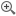 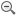 AMSTERDAM - Bijzondere 3 D prints portretsculpturen naar Constantijn en Christiaan Huygens van Ciska de Hartogh te zien in de K IGC op de Dam.Beeldend kunstenaar Ciska de Hartogh heeft vanuit een 21e eeuws perspectief een eigentijdse weergave van de roemruchte goudeneeuwers Constantijn en Christiaan Huygens geschept, in de vorm van tekeningen en portretten. Naast gesigneerde reproducties en ansichtkaarten heeft zij ook kleine portret sculpturen vervaardigd die volgens de nieuwste 3D technieken geprint zijn.Wie in de Buurt van de Dam de entree van de K IGC inloopt kan deze mooie 3D kopjes en werken zien! Ciska de Hartogh: "Natuurlijk heb deze mannen niet gekend. Mijn portretten en tekeningen zijn een eigen interpretatie naar aanleiding van het bestuderen van hun historische afbeeldingen op schilderijen, gravures en penningen. Beide mannen waren grote denkers met een voooruitziende blik en innovatief. Het leek me in hun geest om hun portretten op een volstrekt innovatieve manier weer te geven, door mijn wassen originele sculptuurtjes niet in brons te gieten zoals eeuwen gebeurd is, maar te scannen en drie dimensionaal af te drukken." Ook de sokkels zijn apart; de portretjes zijn op verlengde pinnen gemonteerd op ruw marmeren sokkels! De Hartogh heeft met deze werkwijzes een brug geslagen tussen verleden, heden en toekomst.Dit artikel is voor het laatst aangepast op: 30 september 2016 